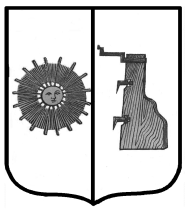 Российская ФедерацияНовгородская областьБоровичский районАДМИНИСТРАЦИЯ  ПРОГРЕССКОГО  СЕЛЬСКОГО ПОСЕЛЕНИЯП О С Т А Н О В Л Е Н И Е15.01.2021 №4  п. ПрогрессО внесении изменений в Перечень видов муниципального контроля и органов местного самоуправления, уполномоченных на их осуществление на территории Прогресского сельского поселения 	Администрация Прогресского сельского поселения   ПОСТАНОВЛЯЕТ:         1.Внести изменения   в Перечень видов муниципального контроля и органов местного самоуправления, уполномоченных на их осуществление на территории Прогресского сельского поселения, утвержденный постановлением Администрации Прогресского сельского поселения от 29.01.2019 №11:	1.1. дополнить графу «Реквизиты нормативных  правовых  актов Российской Федерации, Новгородской области, муниципальных правовых актов, регулирующих  соответствующий вид муниципального контроля» пункта 3 Перечня видов муниципального контроля и органов местного самоуправления, уполномоченных на их осуществление на территории Прогресского сельского поселения словами «Постановление Администрации Прогресского сельского поселения  от  26.10.2018 №241  «Об утверждении Порядка осуществления контроля за соблюдением Федерального закона от 05 апреля 2013 года № 44-ФЗ «О контрактной системе в сфере закупок товаров, работ, услуг для обеспечения государственных и муниципальных нужд» органом внутреннего муниципального финансового контроля»        2.Опубликовать настоящее постановление в бюллетене «Официальный вестник Прогресского сельского поселения» и разместить на официальном сайте администрации сельского поселения.        Глава сельского поселения                                          А.В. Семенов